Pop-Up Shop Assistant Volunteer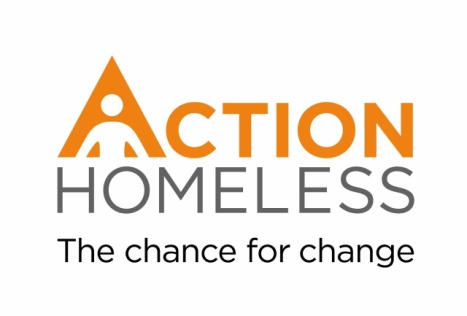 Purpose of the Role:Help run our Christmas Pop-Up Shop, welcoming clients and ensuring that they have a pleasant shopping experienceMain tasks and activities:Providing clients with a personal shopping experience; asking what they want / need and finding a number of suitable items.Providing excellent customer service and making clients feel comfortable and at ease.Chatting to Action Homeless clients.Helping set down at the end of the dayQualities, experience and skills sought:ReliableEnthusiasticInterest in helping homeless peopleAbility to communicate with a wide range of peopleApproachable and friendlyTraining provision – our commitment to you:We will provide you with a full induction and necessary training. If you are interested in this role, please fill our and return an application form by Monday 3rd December. You will receive confirmation of your role and volunteering slot that week along with any other relevant information.We aim to accommodate as many volunteers as possible over Christmas. If for any reason we are unable to accommodate you or the opportunity you apply for is full then you will be placed on a waiting list and notified of any openings.Availability: Friday 28th December, 10am – 12:30pm, 1pm – 4pmLocation: Engage, 6 St James Terrace, Leicester, LE2 1NAMain point of contact:James Rivierejamesriviere@actionhomeless.org.uk 0116 2211 851